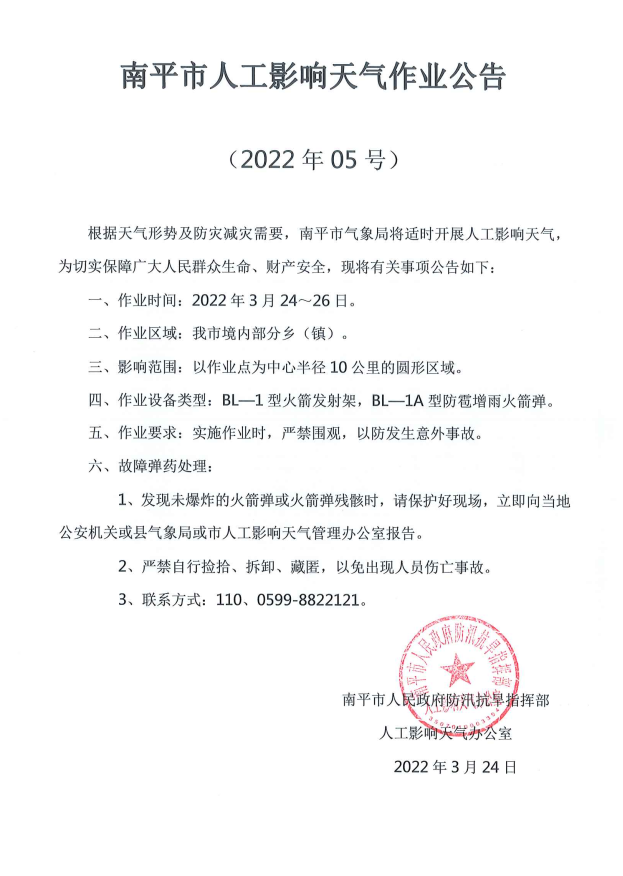 2022年福指空域人影作业点信息表    2022年福指空域人影作业点信息表    2022年福指空域人影作业点信息表    2022年福指空域人影作业点信息表    2022年福指空域人影作业点信息表    2022年福指空域人影作业点信息表    2022年福指空域人影作业点信息表    2022年福指空域人影作业点信息表    2022年福指空域人影作业点信息表    2022年福指空域人影作业点信息表    2022年福指空域人影作业点信息表    2022年福指空域人影作业点信息表    2022年福指空域人影作业点信息表    2022年福指空域人影作业点信息表    2022年福指空域人影作业点信息表    1350702041南平延平王台镇井窠村1175518263749149BL-1型火箭郑凯15259993266  黄银财13559338580  涂慰云13695088213福州管制区流动点290-3502350702043南平延平赤门乡118265126331290BL-1型火箭郑凯15259993266  黄银财13559338580  涂慰云13695088213福州管制区标准化固定点160-3303350702054南平延平南山镇1181912263658138BL-1型火箭郑凯15259993266  黄银财13559338580  涂慰云13695088213福州管制区流动点190-3504350702055南平延平樟湖镇1182724262344100BL-1型火箭郑凯15259993266  黄银财13559338580  涂慰云13695088213福州管制区新增流动点150-220，345-455350702056南平延平茫荡镇安丰村118935264132170BL-1型火箭郑凯15259993266  黄银财13559338580  涂慰云13695088213福州管制区新增流动点290-3606350721041顺昌大干镇来布村1174445265736144BL-1型火箭18960633743 张能胜  18950610611   曹顶富13860035936  张桂荣15959767052福州管制区流动点200-2707350721054顺昌埔上镇张墩村1174543265451175BL-1型火箭18960633743 张能胜  18950610611   曹顶富13860035936  张桂荣15959767052福州管制区流动点220-2808350721057顺昌元坑镇元坑村1174251264512170BL-1型火箭18960633743 张能胜  18950610611   曹顶富13860035936  张桂荣15959767052福州管制区流动点70-130,200-2509350721058顺昌双溪街道陈板布村1174423264758120BL-1型火箭18960633743 张能胜  18950610611   曹顶富13860035936  张桂荣15959767052福州管制区流动点0-10,310-36010350722041南平浦城莲塘镇余乐村 1182949275411290BL-1型火箭林廷炳13950608556 15059963751   18750969631    福州管制区流动点240-34011350722043南平浦城临江镇山下路口 1182648274855233.2BL-1型火箭林廷炳13950608556 15059963751   18750969631    福州管制区流动点135-35012350722056浦城仙阳镇渔梁村118282428548417BL-1型火箭林廷炳13950608556 15059963751   18750969631    福州管制区流动点180-220,240-34013350722057南平浦城石陂镇布墩村118230274443250BL-1型火箭林廷炳13950608556 15059963751   18750969631    福州管制区流动点210-35014350722058南平浦城永兴镇永平村11823127542240BL-1型火箭林廷炳13950608556 15059963751   18750969631    福州管制区新增流动点30-120,180-30015350722059南平浦城水北街镇水北村118356274216208BL-1型火箭林廷炳13950608556 15059963751   18750969631    福州管制区新增流动点30-180,240-30016350723051南平光泽华桥乡邓家边村117106273540347BL-1型火箭13859488876福州管制区流动点0-20,160-36017350723053南平光泽崇仁乡金岭工业园区1171912273435271BL-1型火箭13859488876福州管制区流动点0-112,247-36018350723054南平光泽鸾凤乡反超载册下站11717227318275BL-1型火箭13859488876福州管制区流动点80-17019350723056南平光泽寨里镇桃林烟叶合作社1172258273959274BL-1型火箭13859488876福州管制区标准化固定点90-150,180-27020350724049南平松溪郑墩镇井窠村118395527291242BL-1型火箭15259961535
13960603935福州管制区流动点231-32821350724050南平松溪花桥乡长衍村1184336273251212BL-1型火箭15259961535
13960603935福州管制区流动点22-72,233-34222350724051南平松溪旧县乡源头村1185224273520282BL-1型火箭15259961535
13960603935福州管制区流动点30-65,100-20023350724052南平松溪渭田镇项溪村118471273940294BL-1型火箭15259961535
13960603935福州管制区流动点100-180,265-32024350725047南平政和星溪乡樟口村1185256271737278.5BL-1型火箭13860030091
14759928946福州管制区新增流动点0-45,60-80,200-23525350725048南平政和杨源乡杨源村11911927859820BL-1型火箭13860030091
14759928946福州管制区流动点220-28026350725053南平政和西津沙场1184246272039150BL-1型火箭13860030091
14759928946福州管制区流动点0-45,125-170,200-36027350725056南平政和澄源乡小桥1199627152860BL-1型火箭13860030091
14759928946福州管制区流动点30-230,270-35028350781055南平邵武水北镇水北龙斗村1172435272542199BL-1型火箭18950610090 
13799126477
13509533361 福州管制区流动点0-115,290-36029350781048南平邵武沿山镇沿山村11722527182222BL-1型火箭18950610090 
13799126477
13509533361 福州管制区标准化固定点90-24030350781051南平邵武城郊镇香铺村1172736271431213BL-1型火箭18950610090 
13799126477
13509533361 福州管制区流动点0-150,260-36031350781052南平邵武大埠岗镇大埠岗村1172134271031427BL-1型火箭18950610090 
13799126477
13509533361 福州管制区流动点0-17032350781057南平邵武大竹镇曾家尾水库117313271044256BL-1型火箭18950610090 
13799126477
13509533361 福州管制区流动点0-60，300-36033350781058南平邵武肖家坊镇碗厂117141827338372BL-1型火箭18950610090 
13799126477
13509533361 福州管制区流动点250-31034350782041南平武夷山武夷街道办柘洋村1175553274410222BL-1型火箭18960632115福州管制区流动点210-32335350782045南平武夷山东溪水库坝头118432274710266BL-1型火箭18960632115福州管制区流动点0-74,93-12536350782046南平武夷山兴田镇洋田坂11831273032161BL-1型火箭18960632115福州管制区流动点196-26337350782047南平武夷山吴屯乡吴屯村11896275123280BL-1型火箭18960632115福州管制区流动点75-22038350782048南平武夷山洋庄乡张山头1175718275118649烟炉18960632115新增烟炉作业点39350783054南平建瓯东游上范村118395527737149BL-1型15159935174
15159935240福州管制区流动点20-60,130-26040350783057南平建瓯东峰陶然农业园118324627935150BL-1型火箭15159935174
15159935240福州管制区流动点（射界变更）350-5，10-5041350783058南平建瓯小松镇穆墩村11820372762998.6BL-1型火箭　15159935174
15159935240福州管制区流动点310-36042350784044南平建阳莒口镇莒口村117564272246165.5BL-1型火箭13860087846   13559832093福州管制区流动点0-20,280-320,350-36043350784045南平建阳将口镇松柏村11821427272167.2BL-1型火箭13860087846   13559832093福州管制区流动点250-290,320-34044350784050南平建阳小湖镇葛墩村1181421271829497.6BL-1型火箭13860087846   13559832093福州管制区流动点0-40，290-36045350784054南平建阳麻沙镇竹洲村1175359272227264.2BL-1型火箭13860087846   13559832093福州管制区流动点0-35,295-36046350784055南平建阳徐市镇经济开发区118714271313213BL-1型火箭13860087846   13559832093福州管制区流动点80-185